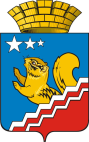 СВЕРДЛОВСКАЯ ОБЛАСТЬДУМА ВОЛЧАНСКОГО ГОРОДСКОГО ОКРУГАСЕДЬМОЙ СОЗЫВ Восемнадцатое заседание (очередное)РЕШЕНИЕ № 76г. Волчанск                                                                                                     от 28.02.2024 г.Об утверждении Прогнозного плана (программы) приватизации муниципального имущества Волчанского городского округа на 2024 год и плановый период 2025 и 2026 годовВ соответствии с Федеральным законом от 06 октября 2003 года № 131-ФЗ «Об общих принципах организации местного самоуправления в Российской Федерации», Федеральным законом от 21.12.2001 года № 178-ФЗ «О приватизации государственного и муниципального имущества», Федеральным законом от 22 июля 2008 года № 159-ФЗ «Об особенностях отчуждения недвижимого имущества, находящегося в государственной собственности субъектов Российской Федерации или в муниципальной собственности и арендуемого субъектами малого и среднего предпринимательства, и о внесении изменений в отдельные законодательные акты Российской Федерации», решением Волчанской городской Думы № 111 от 21.11.2013 года «Об утверждении Порядка управления и распоряжения имуществом, находящимся в муниципальной собственности Волчанского городского округа», руководствуясь Уставом Волчанского городского округа,ДУМА ВОЛЧАНСКОГО ГОРОДСКОГО ОКРУГА РЕШИЛА:Утвердить Прогнозный план (программу) приватизации муниципального имущества Волчанского городского округа на 2024 год и плановый период 2025 и 2026 годов (прилагается).Настоящее решение вступает в силу с момента его опубликования.Опубликовать настоящее решение в информационном бюллетене «Муниципальный Вестник» и разместить на официальном сайте Думы Волчанского городского округа в сети Интернет http://duma-volchansk.ru.Контроль исполнения настоящего решения возложить на комиссию по экономической политике, бюджету и налогам (Тактаеву О.Н.)Исполняющий обязанности главыВолчанского городского округа                                  О.В. Адельфинская    Председатель Думы     Волчанского городского округа                                                                       А.Ю. Пермяков